简单介绍：超高频螺丝标签基于螺丝而成型，可以以螺丝的方式直接用于机械设备、汽车、集装箱等物品上，安装简便，坚固耐用。应用适合：RFID资产管理，模具管理，大型设备管理，集装箱管理，特殊金属表面管理。产品参数：超高频螺丝标签VT-M12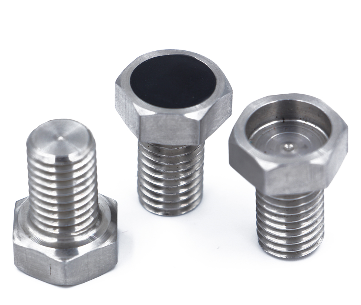 规 格 描 述规 格 描 述产品型号(订购代码)VT-M12性  能  指  标性  能  指  标协议EPC CLASS1 Gen 2 / ISO 18000-6C芯片Alien Higgs-3工作频率EU:865-868MHz or US:902-928MHz存储容量EPC 96bit(up to 480bits),User 512bit, TID64bit读写灵敏度-12dB（可达到80cm-120cm以上的阅读距离）读取距离≥3米工作模式可读写存储时间＞10年可擦写次数＞100,000次防护等级IP68材质304不锈钢重量50.6g安装工艺拧入金属使用温度-40~+180℃尺寸60mm*18.7mm*12mm应用资产数据采集，机械设备，品牌防伪，汽车、火车，集装箱等